РЕСПУБЛИКА  ДАГЕСТАНСОБРАНИЕ ДЕПУТАТОВ МУНИЦИПАЛЬНОГО РАЙОНА «МАГАРАМКЕНТСКИЙ РАЙОН»    368780, с.Магарамкент, ул.Гагарина,2  тел/факс 55-18-00, 55-18-01, e-mail:mkentrayon@e-dag.ruРЕШЕНИЕ «24»декабрь 2021г.                     с. Магарамкент                                 № -67VIIсдОб отмене решения Собрания депутатов муниципального района «Магарамкентский район» от 14 сентября 2021 года № - 44 VII сд «Об утверждении Генерального плана сельского поселения «сельсовет «Киркинский» _________________________________________________________________________В соответствии со ст. 48 Федерального закона «Об общих принципах организации местного самоуправления в РФ» от 06.10.2003 №ФЗ-131, принимая во внимание Предписание №54 Комитета по архитектуре и градостроительству Республики Дагестан от 15 декабря 2021 года по делу 50-ИС-2764/21  от 16.12.2021г., Собрание депутатов муниципального района «Магарамкентский район»  решает:1.Решение Собрания депутатов муниципального района «Магарамкентский район» от 14 сентября 2021 года № - 44 VII сд «Об утверждении Генерального плана сельского поселения «сельсовет «Киркинский» отменить. 2. МКУ «Информационный центр» опубликовать настоящее Решение в районной газете «Самурдин сес» и разместить на официальном сайте МР «Магарамкентский район» (www.adminmr.ru).3.Настоящее Решение вступает в силу с момента опубликования. Председатель 	Собрания депутатов                                      МР  «Магарамкентский район»                                       Н.А. Алияров.        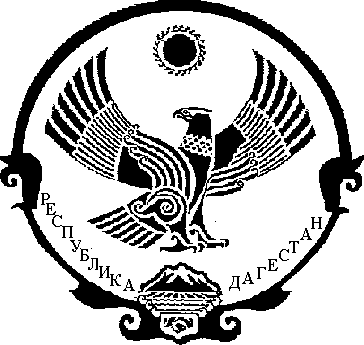 